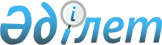 О внесении изменения в решение от 22 декабря 2011 года № 01-02/37-8 "О ставках фиксированного налога"
					
			Утративший силу
			
			
		
					Решение Аягозского районного маслихата Восточно-Казахстанской области от 28 мая 2013 года N 15/101-V. Зарегистрировано Департаментом юстиции Восточно-Казахстанской области 02 июля 2013 года N 2982. Утратило силу - решением Аягозского районного маслихата Восточно-Казахстанской области от 15 марта 2018 года № 20/149-VI
      Сноска. Утратило силу - решением Аягозского районного маслихата Восточно-Казахстанской области от 15.03.2018 № 20/149-VI (вводится в действие по истечении десяти календарных дней после дня его первого официального опубликования).

      Примечание РЦПИ.

      В тексте документа сохранена пунктуация и орфография оригинала.
      В соответствии с пунктом 2 статьи 422 Кодекса Республики Казахстан от 10 декабря 2008 года "О налогах и других обязательных платежах в бюджет" и подпунктом 15) пункта 1 статьи 6 Закона Республики Казахстан от 23 января 2001 года "О местном государственном управлении и самоуправлении в Республике Казахстан" маслихат Аягозского района РЕШИЛ:
      1. Внести в решение Аягозского районного маслихата от 22 декабря 2011 года № 01-02/37-8 "О ставках фиксированного налога" (зарегистрировано в Реестре государственной регистрации нормативных правовых актов за № 5-2-152, опубликовано в газете "Аягөз жаңалықтары" от 5 февраля 2012 года за № 10) следующее изменение:
      приложение изложить в новой редакции согласно приложению.
      2. Настоящее решение вводится в действие по истечении десяти календарных дней после дня его первого официального опубликования. Ставки фиксированного налога на единицу налогообложения в месяц
					© 2012. РГП на ПХВ «Институт законодательства и правовой информации Республики Казахстан» Министерства юстиции Республики Казахстан
				
Председатель сессии
Т. Бозтаев
Секретарь маслихата
Т. БозтаевПриложение 
к решению Аягозского районного 
маслихата 
от 28 мая 2013 года № 15/101-V
№
Наименование объекта налогообложения
Ставка фиксированного налога
(в месячных расчетных показателях)
1.
Игровой автомат без выигрыша, предназначенный для проведения игры с одним игроком
2
2.
Игровой автомат без выигрыша, предназначенный для проведения игры с участием более одного игрока
2
3.
Персональный компьютер, используемый для проведения игры
1
4.
Игровая дорожка (боулинг, кегельбан)
5
5.
Карт
2
6.
Бильярдный стол
3